  Nr. 40 / 23.09.2013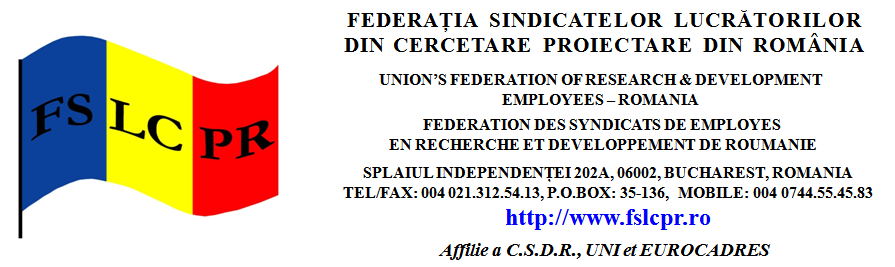 Către                      C.S.D.R.                                               În atenţia:domnului Iacob BACIU                                                                Preşedinte C.S.D.R.                                              Spre ştiinţă:membrilor B.O. al C.S.D.R.         Stimate domnule Preşedinte,    Am luat cunoştinţă de  Scrisoarea adresată de cele 5 confederaţii d-lui Prim-ministru, cu referire la situaţia deosebit de gravă cu care se confruntă mişcartea sindicală în timpul guvernării U.S.L., a lipsei dialogului social şi încălcarea promisiunilor electorale de către actuala putere. S-au menţinut şi continuat practicile şi aplicarea legislaţiei contestate a guvernărilor anterioare, situaţia fiind mai proastă decât înainte.    Salutăm demersul întreprins, dar constatăm că şi acum, conducerea confederaţiei noastre- C.S.D.R., nu şi-a impus problemele specifice, pe care a fost împuternicită să le susţină, atât la congresul confederaţiei, cât şi la Consiliul Naţional din august 2013.    Ne manifestăm indignarea privind lipsa din lista problemelor  a situaţiei colegelor şi colegilor noştri şi implicit şi ai Dumneavoastră, de la I.N.C.D.-I.P.U.C. Ploieşti , cu neplata salariilor meritate timp de 3 ani de zile şi umilirea acestora de către autorităţi, prin documentele şi măsurile adoptate, ca şi a subiectului de importanţă naţională:  „ Politica de sabotare a economiei şi implicit a interesului naţional, prin desfiinţarea Cercetării Ştiinţifice-Dezvoltării Tehnologice din România, ca domeniu de activitate, începută de guvernele Boc şi desăvârşită de guvernele Ponta”   Considerăm deosebit de gravă lipsa de solidaritate a C.S.D.R. cu situaţia disperată a unor membrii de sindicat, ce ar trebui să fie trataţi conform normelor europene şi Cartei Europene a Cercetătorului, ca o elită a societăţii şi care prin intermediul F.S.L.C.P.R. , fac parte din familia C.S.D.R.. Este normal să fim alături de colegii noştri de la celelalte confederaţii, dar tot atât de normal este să ne impunem şi problemele specifice, mai ales că o parte din aceste probleme se datorează şi promovării intereselor, ştiut clientelare, a unora dintre aceşti colegi, în contradicţie cu poziţia confederaţiei  noastre, atunci când solicitările membrilor acestora o impuneau.  Vă solicităm revenirea la normal şi introducerea urgentă pe lista problemelor de discutat în cadrul întâlnirii de urgenţă cu d-l prim-ministru, sub forma unui punct „f”:   „Politica în domeniul Cercetării Ştiinţifice-Dezvoltării Tehnologice , situaţia  disperată a salariaţilor de la I.N.C.D.-I.P.C.U.P. Ploieşti ”   Reamintim cu această ocazie Comunicatul C.E.S.E. , dacă mai era necesar, în sprijinul demersului nostru.   Cu speranţa receptării corecte a sesizării noastre,                                                                Preşedinte F.S.L.C.P.R.                                                              Radu MINEA